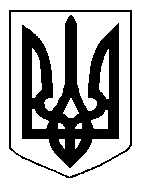 БІЛОЦЕРКІВСЬКА МІСЬКА РАДА	КИЇВСЬКОЇ ОБЛАСТІ	Р І Ш Е Н Н Я
від  31 жовтня 2019 року                                                                        № 4503-81-VIIПро припинення терміну дії договору оренди землі ТОВАРИСТВУ З ОБМЕЖЕНОЮ ВІДПОВІДАЛЬНІСТЮВИРОБНИЧО-БУДІВЕЛЬНІЙ ФІРМІ «МОНОЛІТБУД»Розглянувши звернення постійної комісії з питань земельних відносин та земельного кадастру, планування території, будівництва, архітектури, охорони пам’яток, історичного середовища та благоустрою до міського голови від 18.09.2019 року №377/2-17, протокол постійної комісії з питань  земельних відносин та земельного кадастру, планування території, будівництва, архітектури, охорони пам’яток, історичного середовища та благоустрою від 17.09.2019 року №190, заяву ТОВАРИСТВА З ОБМЕЖЕНОЮ ВІДПОВІДАЛЬНІСТЮ ВИРОБНИЧО-БУДІВЕЛЬНОЇ ФІРМИ «МОНОЛІТБУД» від 24 липня  2019  року №4130, відповідно до ст. ст. 12, п. е) ч. 1 ст. 141  Земельного кодексу України, ст. 31 Закону України «Про оренду землі», п.34 ч.1 ст. 26 Закону України «Про місцеве самоврядування в Україні», міська рада вирішила:1.Припинити договір оренди землі з ТОВАРИСТВОМ З ОБМЕЖЕНОЮ ВІДПОВІДАЛЬНІСТЮ ВИРОБНИЧО-БУДІВЕЛЬНОЮ ФІРМОЮ «МОНОЛІТБУД» з цільовим призначенням 02.03. Для будівництва та обслуговування багатоквартирного житлового будинку (вид використання – для розміщення житлового будинку) за адресою: вулиця Логінова, площею 0,2536 га з кадастровим номером: 3210300000:03:005:0130, який укладений 18 червня 2019 року №27 на  підставі рішення міської ради від  25 квітня 2019 року № 3743-70-VII «Про передачу земельної ділянки комунальної власності в оренду ТОВАРИСТВУ З ОБМЕЖЕНОЮ ВІДПОВІДАЛЬНІСТЮ ВИРОБНИЧО-БУДІВЕЛЬНІЙ ФІРМІ «МОНОЛІТБУД» та зареєстрований в Державному реєстрі речових прав на нерухоме майно  як інше речове право від  04 липня 2019 року №32309583, відповідно до п. е) ч. 1 ст. 141 Земельного кодексу України, а саме: набуття іншою особою права власності на жилий будинок, будівля або споруду, які розташовані на земельній ділянці. 2.Особі, зазначені в цьому рішенні звернутися до управління регулювання земельних відносин Білоцерківської міської ради для укладання додаткової угоди про припинення договору оренди землі від 18 червня 2019 року №27, відповідно до даного рішення, а також оформити інші документи, необхідні для вчинення цієї угоди.3.Особі, зазначені в цьому рішенні, зареєструвати припинення права оренди земельної ділянки в порядку, визначеному чинним законодавством України.4. Контроль за виконанням цього рішення покласти на постійну комісію з питань  земельних відносин та земельного кадастру, планування території, будівництва, архітектури, охорони пам’яток, історичного середовища та благоустрою.Міський голова                                          	                                                     Г. Дикий